Лектор ( викладач(і))УКРАЇНСЬКИЙ ДЕРЖАВНИЙ УНІВЕРСИТЕТ НАУКИ І ТЕХНОЛОГІЙУКРАЇНСЬКИЙ ДЕРЖАВНИЙ УНІВЕРСИТЕТ НАУКИ І ТЕХНОЛОГІЙ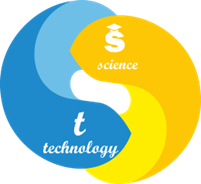 СИЛАБУС «ТЕХНІЧНА ТВОРЧІСТЬ»Статус дисципліниОбов’язкова навчальна дисципліна Код та назва дисципліниОК26 Технічна творчістьКод та назва спеціальності та спеціалізації (за наявності)175 – Інформаційно-вимірювальні технологіїНазва освітньої програмиЯкість, метрологія та експертизаОсвітній ступіньПерший (бакалаврський)Обсяг дисципліни(кредитів ЄКТС)4Терміни вивченнядисципліни5 семестр (півсеместр 9)Назва кафедри, яка викладає дисципліну, абревіатурне позначенняСистем якості, стандартизації та метрології (СЯСМ)Мова викладанняУкраїнськаФото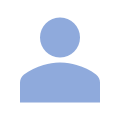 (за бажанням)Канд. техн. наук, доцент Полякова Наталія ВолодимирівнаКорпоративний Е-mail: n.v.poliakova@ust.edu.uae-mail: lija618nat@ua.fmЛінк на персональну сторінку викладача на сайті кафедри https://nmetau.edu.ua/ua/mdiv/i2037/p-2/e2247   Фото(за бажанням)Лінк на дисципліну (за наявністю) Фото(за бажанням)Пр. Гагаріна, 4, кімн. 282Передумови вивчення дисципліниПередумовами для вивчення дисципліни є попереднє опанування дисциплінами Циклу загальної підготовки («Історія та культура України», «Філософія та політологія» та ін.), загально-наукових та загально-технічних дисциплін Циклу професійної підготовки («Вища математика», «Фізика», «Електротехніка», «Електроніка», «Алгоритмізація та програмування»), фахової дисципліни цього циклу («Товарознавство, якість та експертиза продукції і послуг») та інМета навчальної дисципліниЗасвоєння знань щодо основних підходів до здійснення творчого пошуку та придбання базових навичок з розробки нових інноваційних технічних та технологічних рішень, а також – застосування відомих підходів до проведення робіт з інженерної діяльності в галузях метрології, технічного регулювання, контролю якості продукції та процесів з належним представленням отриманих результатів.Очікувані результати навчанняОРН1. Поясняти та класифікувати основні поняття, принципи, методи та інструменти технічної творчості та інноваційної діяльності, що можуть використовуватись для забезпечення якості продукції, процесів і систем на різних етапах їх життєвого циклу.Очікувані результати навчанняОРН2. Застосовувати сучасні теоретичні знання і практичні навички, необхідні для вирішення творчих завдань із забезпечення та удосконалення якості техніко-організаційних систем, процесів і продукції (послуг) у будь-якій предметній області економічної діяльності з використанням новітніх нормативних документів з побудови та функціонування складових систем якості.Очікувані результати навчанняОРН3. Розробляти документи, що стосуються захисту інтелектуальної власності, винахідницької та  інноваційної діяльності у сферах управління якістю, технічного регулювання та контролю та метрологічного забезпечення.ОРН4. Виявляти технічні протиріччя, уміти визначити технічні рішення щодо удосконалення продукції, обладнання та процесів у фаховій сфері діяльності з використанням методів активізації творчої діяльності.Зміст дисципліниРозділ 1. Основи розробки технічних інноваційРозділ 2. Нормативна база технічної творчостіРозділ 3. Оцінка технічної ефективності інноваційРозділ 4. Аналіз можливостей удосконалення об’єктів техніки та технологіКонтрольні  заходи та критерії оцінювання   Формою семестрового контролю з дисципліни є диференційований залік. Оцінювання кожного розділу здійснюється за прийнятою шкалою. Оцінювання розділів 1…4 здійснюється за результатами виконання контрольної роботи РК1 у тестовій формі.Необхідною умовою отримання позитивної оцінки з розділів 1, 2, 3 та 4 є активна участь у семінарських заняттях з наданням необхідних звітних документів (та індивідуального завдання – для студентів заочної форми навчання) відповідного розділу.  Семестрова оцінка визначається як середнє арифметичне оцінок з усіх розділів з округленням до цілого числа. Підсумкова оцінка дисципліни визначається як середнє арифметичне оцінок чотирьох розділів з округленням до цілого числа.Політика викладанняОтримання незадовільної оцінки з певного розділу або її відсутність через відсутність здобувача на контрольному заході не створює  підстав для недопущення здобувача до наступного контрольного заходу. Здобувач не допускається до семестрового контролю за відсутності позитивної оцінки хоча б з одного із розділів.Оскарження процедури та результатів оцінювання розділів та семестрового оцінювання з боку здобувачів освіти здійснюється у порядку, передбаченому «Положенням про організацію освітнього процесу в УДУНТ».Порушення академічної доброчесності з боку здобувачів освіти, які, зокрема, можуть полягати у користуванні сторонніми джерелами інформації на контрольних заходах, фальсифікації або фабрикації результатів досліджень, що виконувались на практичних заняттях, тягнуть відповідальність у вигляді повторного виконання сфальсифікованої роботи та повторного проходження процедури оцінювання.Засоби навчанняНавчальний процес передбачає використання графічних засобів: схем, плакатів, копій документів тощо,  комп’ютеризованих робочих місць для проведення інтерактивних лекцій та практичних робіт, прикладного програмного забезпечення для підтримки дистанційного навчання: ZOOM, Google Class тощо.Навчально-методичне забезпеченняОсновна література1. Науково-інноваційна діяльність і технічна творчість в метрології та при забезпеченні якості / А.М. Должанський та ін. Дніпро : Вид. «Свідлер А.Л.», 2018. 276 с. 2. Інноваційна діяльність у сферах техніки, технології, технічного регулювання та забезпечення якості / О.Г. Величко  та ін. Дніпропетровськ : Свідлер А.Л., 2010. 393 с.3. Системи менеджменту якості / А.М. Должанський,  Н.М. Мосьпан, І.М. Ломов, О.С. Максакова.  Дніпро : Вид. «СВІДЛЕР А.Л.», 2017. 563 с.4. Цибульов П.М. Основи інтелектуальної власності : навч. посібник. Київ : Інститут інтелектуальної власності, 2003. 172 с.5. Рулікова Н.С., Гуль Ю.П., Ясев О.Г. Методичні вказівки щодо охорони та захисту авторських прав на об’єкти інтелектуальної власності у закладах вищої освіти Дніпропетровськ, 2004. 42 с.6. Креатология и интеллектуальные технологии инновационного развития : учебник для вузов / Г.С. Пигоров и др. Днепропетровск : Пороги, 2003. 502с.7. Антонов А.В. Психология изобретательского творчества. Киев : Высшая школа, 1987. 123 с.9. Буш Г.Я. Аналогия и техническое творчество. Рига : Авотс, 1981. 139 с.10. Половинкин А.И. Методы поиска новых технических решений. Йошкар-Ола : Марийское кн. изд., 1976. 192 с.Допоміжна література11. Закон України «Про авторське право і суміжні права» від 23.12.1993 р., № 3792-ХІІ (в редакції від 2.10.2018 р., № 2581-VІІІ).12. Положення про виконання кваліфікаційної роботи в Українському державному університеті науки і технологій : рукопис / Розробники: Радкевич А.В. та ін.  Дніпро : УДУНТ. 2022. 47 с. (з конкретизацією від Груп забезпечення якості освітніх програм за спеціальністю 152 – Метрологія та інформаційно-вимірювальна техніка).Інформаційні ресурси в Інтернетіhttps://zakon.rada.gov.ua/laws/ show/3687-12#Text%7CЗакон України Про охорону прав на винаходи і корисні моделіhttps://zakon.rada.gov.ua/laws/show/z0364-02#Text%7CПравила розгляду заявки на винахід та заявки на корисну модельhttps://nmetau.edu.ua/ua/mdiv/i2004/p1506Вимоги з оформлення рукопису статті